ΠΡΟΣΚΛΗΣΗ ΣΥΜΜΕΤΟΧΗΣΣΤΗΝ ΔΙΕΘΝΗ ΕΚΘΕΣΗ ΔΟΜΙΚΩΝ ΥΛΙΚΩΝΠΡΟΦΙΛ ΕΚΘΕΣΗΣMOSBUILD - το όχημα για την είσοδο στην αγορά δομικών και κατασκευαστικών στη Ρωσία.Πρόκειται για τη μεγαλύτερη εμπορική έκθεση του κατασκευαστικού κλάδου στη Ρωσία και την ευρύτερη περιοχή CIS, αποτελούμενη από 18 εκθεσιακά τμήματα για τη διευκόλυνση των επισκεπτών, που καλύπτουν έτσι όλο το ευρύ φάσμα των προϊόντων και υπηρεσιών της οικείας βιομηχανίας. Η τμηματοποίηση αυτή εξοικονομεί πόρους και στους εκθέτες, αφού έτσι υποδέχονται κυρίως το εξειδικευμένο κοινό που τους ενδιαφέρει.Οι στόχοι που θέτει κάθε φορά η διοργάνωση της MOSBUILD, όπως προκύπτει από σχετική έρευνα είναι η:Πρόσβαση σε εξειδικευμένο κοινό και εμπορικούς επισκέπτες από όλες τις περιοχές της χώραςΔιερεύνηση της αγοράς και του ανταγωνισμούΓνωριμία με νέους πελάτες και εξυπηρέτηση παλαιών πελατώνΠροβολή και προώθηση των προϊόντων και υπηρεσιών των συμμετεχόντωνΠαρουσίαση νέου προϊόντος σε συγκεντρωμένο-εξειδικευμένο κοινόΕξεύρεση νέων συνεργατών και ακόμηΔημιουργία εικόνας με σταθερή προσήλωση στην αγοράΗ Διεθνής Έκθεση δομικών υλικών MOSBUILD 2018 πραγματοποιείται στο εκθεσιακό κέντρο EXPOCENTRE από 3-6/4/2018 και περιλαμβάνει τους κλάδους :-  Δομικά υλικά και υλικά κατασκευών-  Design και εσωτερική διακόσμησηΠΡΟΪΟΝΤΑ ΠΟΥ ΠΡΟΒΑΛΛΟΝΤΑΙ:Η έκθεση συγκεντρώνει και προβάλλει τη μεγαλύτερη ποικιλία σε προϊόντα και υπηρεσίες του τομέα των κατασκευών. Ειδικότερα προβάλλονται :Δομικά υλικά, ηλεκτρολογικό υλικό, κλιματισμός, εξοπλισμός αεροδρομίων, καλώδια, ηλεκτρικά μηχανήματα, τεχνολογία κλιματισμού κατοικιών και επαγγελματικών χώρων, συστήματα καθαρισμού και συντήρησης, προϊόντα μεταλλουργίας και υαλουργίας, μπάνια, κεραμικά, μάρμαρα υλικά επεξεργασίας μαρμάρων και προϊόντα ξύλου κ.αΣΤΑΤΙΣΤΙΚΑ ΣΤΟΙΧΕΙΑ ΕΚΘΕΣΗΣ (2017)Σύνολο εκθετών: 1.200Σύνολο εμπορικών επισκεπτών   64.490(*) ΚΟΣΤΟΣ ΣΥΜΜΕΤΟΧΗΣΗ στήριξη της Enterprise Greece (40%) θα εφαρμοσθεί είτε στο τιμολόγιο ενοικίου χώρου αναλόγως  ποιά  έκθεση έχει επιλεγεί (πλέον ειδικών επιβαρύνσεων), είτε στο τιμολόγιο κατασκευασμένου χώρου του οργανωτή, μέχρι του επιπέδου “Verona” (πλέον ειδικών επιβαρύνσεων) για περίπτερο έως 24 τ.μ. Το registration fee βαρύνει εξ’ ολοκλήρου τον εκθέτη. Η εκταμίευση της συμμετοχής της Enterprise Greece S.A προς τον οργανωτή, θα πραγματοποιείται μετά την αντίστοιχη οικονομική τακτοποίηση του εκθέτη συμπεριλαμβανομένου του registration fee, προς τον οργανωτή. ΟΡΟΙ ΣΥΜΜΕΤΟΧΗΣΟι ενδιαφερόμενοι  θα πρέπει  μαζί με την αίτηση συμμετοχής (η αίτηση συμμετοχής μπορεί να υποβληθεί και ηλεκτρονικά μέσω της ιστοσελίδας της Enterprise Greece από τον σύνδεσμο ΑΙΤΗΣΗ) προς την Enterprise Greece S.A, να συμπληρώσουν και την αντίστοιχη αίτηση συμμετοχής προς τους οργανωτές, ανάλογα με τη διοργάνωση που τους ενδιαφέρει. Σημειώνεται ότι η αίτηση συμμετοχής των οργανωτών αποτελεί ανέκκλητη δέσμευση καταβολής του αντίστοιχου ενοικίου και η αποστολή των αντίστοιχων προκαταβολών θα πρέπει να γίνει κατά τις προβλεπόμενες από τους οργανωτές ημερομηνίες.Ευχαριστούμε για τη συνεργασία, μη διστάσετε να επικοινωνήσετε μαζί μας για οποιαδήποτε συμπληρωματική πληροφορία.Μανώλης ΔανιήλΔιευθυντήςMOSBUILD 2018 ( ΜΟΣΧΑ, ΡΩΣΣΙΑ  3-6/4/2018 )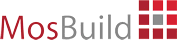 ΥΠΕΥΘΥΝΟΣ ΟΡΓΑΝΩΣΗΣΚλεόβουλος ΜπούζοςT.: +30 2310 510047E-mailk.bouzos@enterprisegreece.gov.gr * ΚΟΣΤΟΣ ΣΥΜΜΕΤΟΧΗΣΣΤΗΡΙΞΗ Enterprise Greece  40% έως περίπτερο 24 τ.μΓια συμμετοχή στη έκθεση μέσω προγράμματος  δεν ισχύει η παραπάνω τιμήΑΙΤΗΣΗ ΣΥΜΜΕΤΟΧΗΣΥποβάλλετε τώρα ηλεκτρονικά την αίτηση σαςΜέχρι εξαντλήσεως χώρου από τους οργανωτέςΧΡHΣΙΜΑ LINKSwww.mosbuild.com 